HavanaCabello, Williams, Feeney, Hazzard, Tamposi, Lee, Watt, Williams, Bell, Gunesberk 2017(as covered by Ariel McCleary)Ariel’s suggested strumming pattern: / d X /duXu/ uXu/duXuINTRO:  / 1 2 / 1 2 /[Gm]/[Cm]/[D7]/[D7]/A|-3-----|E|---2---|C|-----2-|G|-------|[Gm]/[Cm]/[D]/[D]CHORUS:Ha-[Gm]vana oo-na-[Cm]na [D]Half of my [D] heart is in Ha-[Gm]vana oo-na-[Cm]na [D]He took me [D] back to East At-[Gm]lanta na-na-[Cm]na [D]All of my [D] heart is in Ha-[Gm]vana There’s [Cm] somethin’ ‘bout his [D] manners [D]He [Gm] didn’t walk up with that [Cm] “how you do-[D]in’?”He [Gm] said there’s a lot of girls [Cm] I can do [D] with [D]I’m [Gm] doin’ forever [Cm] in a mi-[D]nute [D]And [Gm] Papa says he got [Cm] malo in [D] himHe got me [D] feelin’ likePRE-CHORUS:[Gm] Ooo oo-[Cm]oo-oo-oo-oo-[D]oo-ooI [D] knew it when I [Gm] met himI [Eb] loved him when I [D] left him[D] He got me feelin’ like[Gm] Ooo oo-[Cm]oo-oo-oo-oo-[D]oo-ooAnd [D] then I had to [Gm] tell him I [Eb] had to go-[D]oOh na-na-na-na-naCHORUS:Ha-[Gm]vana oo-na-[Cm]na [D]Half of my [D] heart is in Ha-[Gm]vana oo-na-[Cm] na [D]He took me [D] back to East At-[Gm]lanta na-na-[Cm]na [D]All of my [D] heart is in Ha-[Gm]vanaMy [Cm] heart is in Ha-[D]vana, Ha-[D]vana oo-na-[Gm]na[Cm]/[D7]/[D7]A|-3-----|E|---2---|C|-----2-|G|-------|[Gm]/[Cm]/[D7]/[D7]A|-3-----|E|---2---|C|-----2-|G|-------|[Gm]/[Cm]/[D7]/[D7][Gm]/[Cm]/[D7]/[D7][Gm] Jef-[Cm]frey just gradu-[D]ated fresh on [D] campus mmm [Gm][Cm] Fresh out East At-[D]lanta with no [D] manners damn [Gm][Cm] Bump on her [D] bumper like a [D] traffic jam[Gm] Hey [Cm] I was quick to [D] pay that girl like [D] Uncle Sam[Gm] She back it on [Cm] me, shawty [D] cravin’ on me, get to [D] diggin’ on me[Gm] She waitin’ on [Cm] me, shawty [D] cakin’ on me, got the [D] bacon on me[Gm] This is history in the [Cm] makin’ on me[D] Point blank close [D] range, that be[Gm] If it cost a milli-[Cm]on, that’s me[D] I was gettin’ mula, and they feel meCHORUS:Ha-[Gm]vana oo-na-[Cm]na [D]Half of my [D] heart is in Ha-[Gm]vana oo-na-[Cm]na [D]He took me [D] back to East At-[Gm]lanta na-na-[Cm]na [D]Half of my [D] heart is in Ha-[Gm]vanaMy [Cm] heart is in Ha-[D]vana [D] [Gm] Ooo oo-[Cm]oo-oo-oo-oo-[D]oo-oo [D][Gm] Ooo oo-[Cm]oo-oo-oo-oo-[D]oo-oo, Ha-[D]vana oo-na-[Gm]naOo-[Cm]oo-oo-oo-oo-[D]oo-oo, Ha-[D]vana oo-na-[Gm]na [Cm]/[D]/[D][Gm]/[Cm]/[D7]/[D7]A|-3-----|E|---2---|C|-----2-|G|-------|[Gm]/[Cm]/[D7]/[D7]A|-3-----|E|---2---|C|-----2-|G|-------|[Gm]/[Cm]/[D]/[D][Gm]/[Cm]/[D]/[D]CHORUS:Ha-[Gm]vana oo-na-[Cm]na [D]Half of my [D] heart is in Ha-[Gm]vana oo-na-[Cm]na [D]He took me [D] back to East At-[Gm]lanta na-na-[Cm]na [D]Half my [D] heart is in Ha-[Gm]vanaMy [Cm] heart is in Ha-[D]vana, Ha-[D]vana oo-na-[Gm]na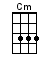 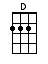 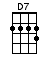 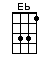 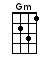 www.bytownukulele.ca